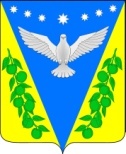 Совет Успенского сельского поселенияУспенского района77 сессияРЕШЕНИЕот 26.03.2024 года					                         № 308с. УспенскоеО внесении изменений в решение Совета Успенского сельского поселения Успенского района от 27 февраля 2019 года № 306 «О реализации             законодательства о погребении и похоронном деле на территории            Успенского сельского поселения Успенского района»В соответствии с Федеральным законом от 6 октября 2003 года № 131-ФЗ «Об общих принципах организации местного самоуправления в Российской Федерации», Федеральным законом от 12 января 1996 года № 8-ФЗ                         «О погребении и похоронном деле», законом Краснодарского края                        от 4 февраля 2004 года № 666-КЗ «О погребении и похоронном деле в Краснодарском крае», Уставом Успенского сельского поселения Успенского района, Совет Успенского сельского поселения Успенского района, р е ш и л:1. Внести в решение Совета Успенского сельского поселения Успенского района от 27 февраля 2019 года № 306 «О реализации законодательства о погребении и похоронном деле на территории Успенского сельского поселения Успенского района» (далее – Решение Совета) следующие изменения:1) пункт 1. Решения Совета изложить в следующей редакции:«1. Создать специализированную службу по вопросам похоронного дела на территории Успенского сельского поселения Успенского района на базе муниципального казенного учреждения «Сервис» Успенского сельского поселения Успенского района.»;2) пункт 2.3. раздела 2. приложения № 1 к Решению Совета изложить в следующей редакции:«2.3. Стоимость услуг, предоставляемых согласно гарантированному перечню услуг по погребению, определяется Советом Успенского сельского поселения Успенского района по согласованию с отделением Фонда пенсионного и социального страхования Российской Федерации и органом исполнительной власти Краснодарского края в области государственного регулирования цен и тарифов и возмещается специализированной службе в десятидневный срок со дня обращения этой службы за счет средств, предусмотренных федеральным законодательством.»;3)  абзац 7 пункта 2.16. раздела 2. приложения № 1 к Решению Совета изложить в следующей редакции:«Герметизацию металлического гроба осуществляет специализированная служба при наличии у лица, взявшего на себя обязанность осуществить погребение, свидетельства о смерти, выдаваемого органами ЗАГС, и заключения органов, уполномоченных осуществлять федеральный государственный санитарно-эпидемиологический контроль (надзор).»;4) изложить приложение № 2 к Решению Совета и приложение № 4 к Решению Совета в новой редакции (прилагается).2. Признать утратившим силу решение Совета Успенского сельского поселения Успенского района от 24 марта 2023 года № 247 «О внесении изменений в решение Совета  Успенского сельского поселения Успенского района от 27 февраля 2019 года № 306 «О реализации законодательства о погребении и похоронном деле на территории Успенского сельского поселения Успенского района». 3. Опубликовать настоящее решение в средствах массовой информации.4. Контроль за выполнением настоящего решения возложить на председателя постоянной комиссии по социально-экономическим вопросам и бюджету, финансам, налогам и распоряжению муниципальной собственностью Совета Успенского сельского поселения Успенского района Н.М. Молдованенко и на главу Успенского сельского поселения Успенского района В.Н. Плотникова.5. Решение вступает в силу со дня его опубликования и распространяется на правоотношения, возникшие с 1 февраля 2024 года. Глава Успенского сельского поселения Успенского района                                                          В.Н. ПлотниковПредседатель СоветаУспенского сельского поселенияУспенского района                                                                             С.И. ШвабПриложение № 1к решению Совета Успенского сельского поселения Успенского районаот 26.03.2024 г. № 308«Приложение № 2к решению Совета Успенского сельского поселения Успенского районаот 27.02. 2019 г. № 306СТОИМОСТЬуслуг, предоставляемых согласно гарантированному перечню услуг по   погребению на территории Успенского сельского поселения                      Успенского района».Глава Успенского сельского поселения Успенского района                                                       В.Н. ПлотниковПриложение № 2к решению Совета Успенского сельского поселения Успенского районаот 26.03.2024 г. № 308«Приложение № 4к решению Совета Успенского сельского поселения Успенского районаот 27.02. 2019 г. № 306СТОИМОСТЬуслуг по погребению умерших (погибших), не имеющих супруга, близких родственников, иных родственников либо законного представителя   умершего (погибшего) или при невозможности осуществить ими погребение, а также при отсутствии иных лиц, взявших на себя обязанность осуществить погребение, погребение умершего (погибшего) на дому, на улице или в ином месте после установления органами внутренних дел его личности, и умерших (погибших), личность которых не установлена органами внутренних дел, оказываемые на территории Успенского сельского поселения  Успенского района».Глава Успенского сельского поселения Успенского района                                                          В.Н. Плотников№ п/пНаименование услугиСтоимостьуслуг, руб.1Оформление документов, необходимых дляпогребения275,672Предоставление и доставка гроба и других предметов, необходимых для погребения3552,573Перевозка тела (останков) умершего (погибшего) на кладбище (в крематорий)1879,964Погребение (кремация с последующей выдачи урны с прахом)2662,00ИТОГО ИТОГО 8370,20№ № п/пНаименование услугиСтоимостьуслуг, руб.1Оформление документов, необходимых для погребения269,372Облачение тела 718,953Предоставление гроба2839,924Перевозка умершего на кладбище (в крематорий)1879,965Погребение 2662,00ИТОГО ИТОГО 8370,20